PODSUMOWANIE AKCJI                                                 „PEŁNA MISKA DLA SCHRONISKA”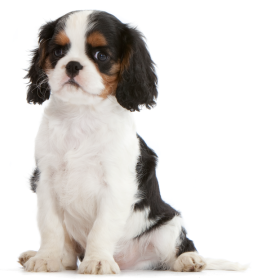 W ramach akcji „Pełna miska dla schroniska",                                                  która miała miejsce w naszym przedszkolu                                                  w dniach 07.02.2022 r. - 04.03.2022 r.,                                                                          udało nam się zebrać:dla psów- 28,5 kg karmy suchej,- 16,6 kg karmy mokrej (konserwy, saszetki, kiełbasy),- 2,7 kg karmy uzupełniającej,- 0,5 kg makaronu,- 1,8 kg ryżu,- 1,4 kg kaszy jęczmiennej,dla kotów- 2,4 kg karmy suchej,- 2,3 kg karmy mokrej (konserwy, saszetki),ponadto- 7 szt. koców,- 4 szt. poszewek,- 10 szt. ręczników,- 1 poduchę,- miski- zabawki.  Dnia 10.03.2022 r. dary zostały przekazane do Schroniska „U Wandy” w Przyborówku.